UNIVERSIDAD DE BUENOS AIRESFACULTAD DE FILOSOFÍA Y LETRASSECRETARÍA DE INVESTIGACIÓN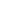 a. Nombre y apellido del/la solicitante:Teléfono:Correo electrónico:b. Nombre del evento:c. Fecha de realización:d. Lugar de realización:e. Organizador/es (equipos de investigación acreditados, Departamentos docentes, cátedras):f. Describa brevemente la temática, la importancia del evento, su impacto en la Facultad y el número de participantes estimados.g. ¿El evento se ha realizado anteriormente? ¿Contó con aval académico de la Facultad?                                                            Firma del/la solicitante_______________________________________________________________El presente formulario deberá enviarse por mail al Instituto de Investigación que corresponda para su evaluación.